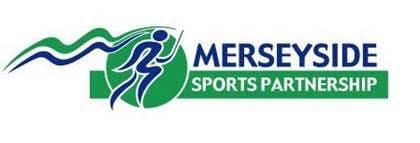 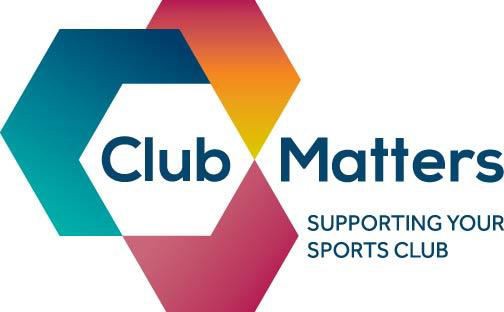 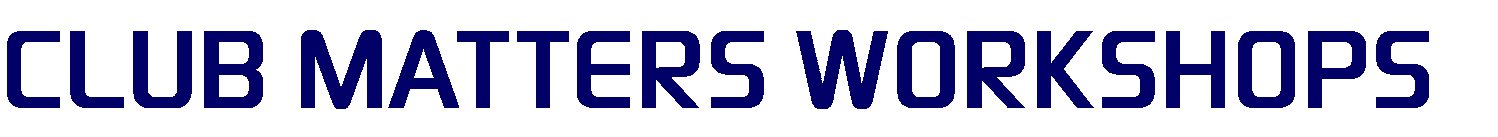 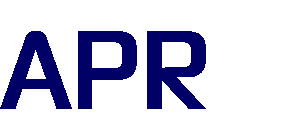 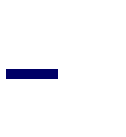 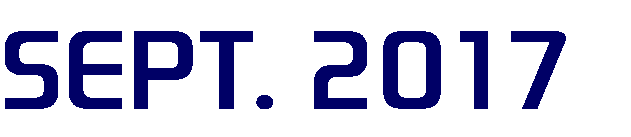 Understanding your Club Finances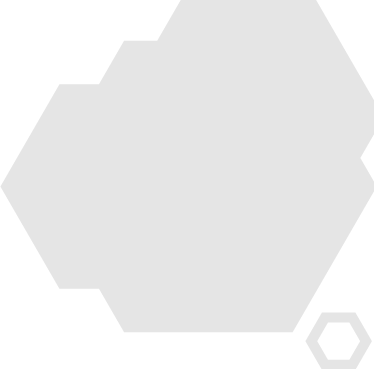 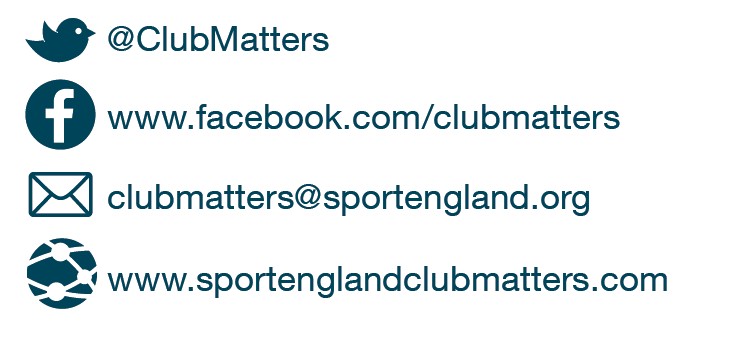 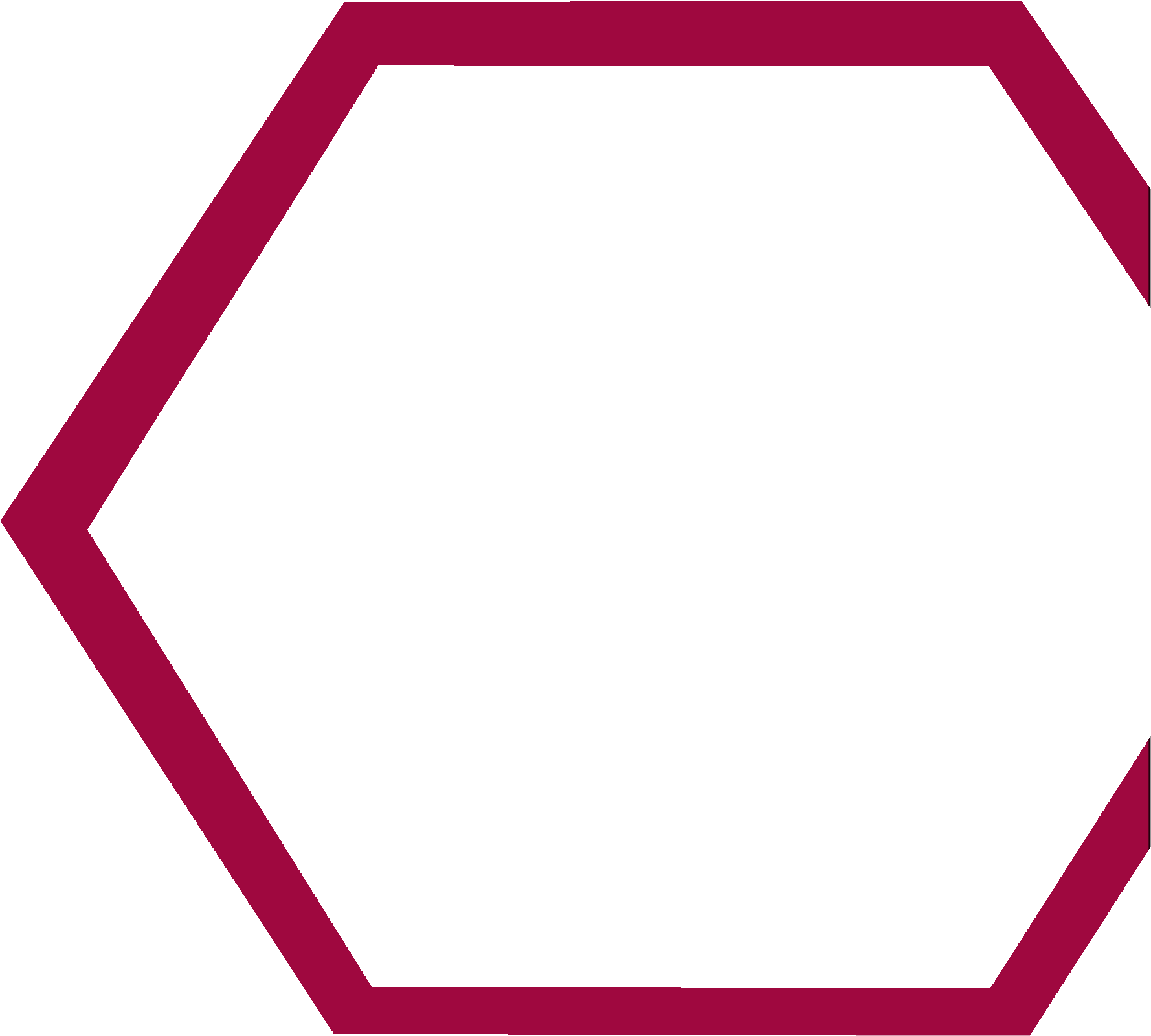 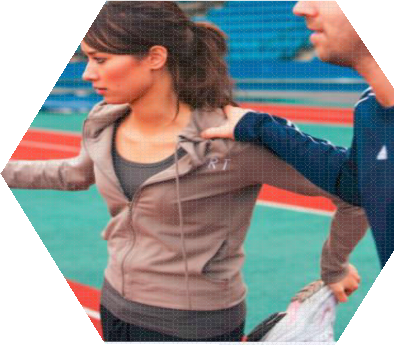 Are you baffled by balance sheets or afraid of your accounts? We are running aclub finances workshop for all clubs that will cover:Exercises to help you easily review and understand your club accountsDeveloping and monitoring a budgetIdeas to help you improve your clubs cash flowMethods to help with communicating your clubs finances effectivelyDate: 8th May 2017	Time: 6pm -8pm Location: MSP, Unit 1 Dakota Business Park, Garston, L19 2QRTo book your place:https://learn.sportenglandclubmatters.com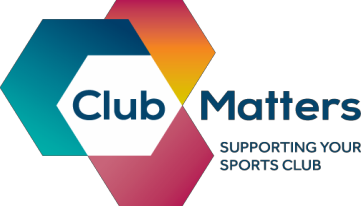 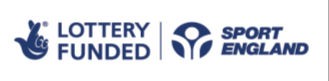 This workshop will give you the tools to tackle your clubs finances and help you make better decisions. Get your finances fit for the future.@ClubMatters www.facebook.com/sportenglandclubmatters clubmatters@sportengland.org www.sportenglandclubmatters.comClub	MatterWorkshopDeveloping a Business PlanDo you have a dream for your club but struggle to make progress? We are running a business planning workshop for all clubs that will cover:What is a business plan and why it’s importantA simple framework to develop your planKey players in developing a business planTop tips of what to include in your plan and common pitfalls to watch out forDate: 3rd July 2017	Time: 6pm – 8pmLocation: MSP, Unit 1 Dakota Business Park, Garston, L19 2QRTo book your place:https://learn.sportenglandclubmatters.com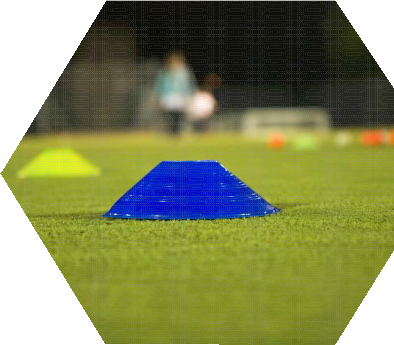 This workshop will help you put together a simple yet effective business plan for your club to help you plan a brighter future and take real steps to reach your goals. Stop dreaming, start doing.@ClubMatters www.facebook.com/sportenglandclubmatters clubmatters@sportengland.org www.sportenglandclubmatters.comUnderstanding the options for club structuresIt is important that sports clubs take the time to explore different club structures. We are running a club structures workshop for all clubs that will cover:Importance of having the right club structureOverview of different legal structures: unincorporated& incorporationSelecting the best status for your club- CASC or CharityGetting to grips with gift aidDate: 23rd August 2017	Time: 6pm- 8pmLocation: MSP, Unit 1 Dakota Business Park, Garston, L19 2QRTo book your place:https://learn.sportenglandclubmatters.com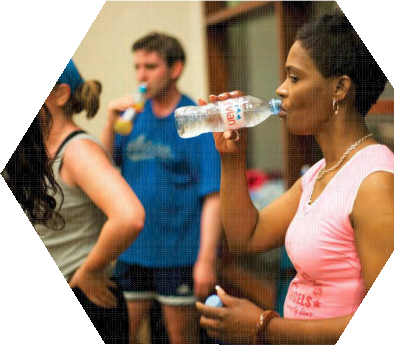 By attending this workshop you will gain an understanding of what structure is right for your club to enable success and stability.@ClubMatters www.facebook.com/sportenglandclubmatters clubmatters@sportengland.org www.sportenglandclubmatters.comUnderstanding the Tax Requirements for your Club PeopleTax can be taxing but knowing your obligations is vital to avoid any nasty surprises. We are running a tax requirements for your club people workshop for all clubs that will cover:The roles ofyour club people and what this means for PAYErequirementsEmployment status - tests, guides & examplesJugglingexpenses for employees, clubs, individualsStaying out infront - recent developments& practical next stepsDate: 13th September 2017	Time: 6pm – 8pmLocation: MSP, Unit 1 Dakota Business Park, Garston, L19 2QRTo book your place:https://learn.sportenglandclubmatters.com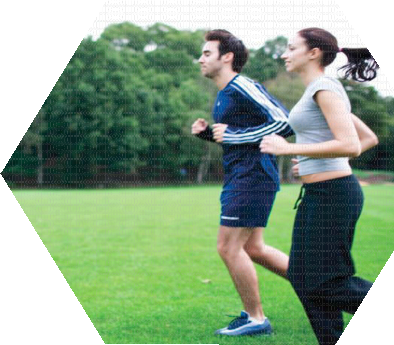 This workshop will help you understand more about the main PAYE and employment status issues affecting sports clubs and put you on track to take the pain out of PAYE.@ClubMatters www.facebook.com/sportenglandclubmatters clubmatters@sportengland.org www.sportenglandclubmatters.com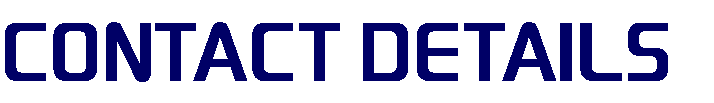 T: 0151 728 1808Teri Wainwright Workforce Support OfficerE: t.wainwright@merseysidesport.com W: www.merseysdiesport.com Address:Merseyside Sports Foundation Unit 1, Dakota Business Park SkyHawk AvenueGarston, LiverpoolPostcode: L19 2QR